SUUR-SAVON SOTILASPOIKIEN PERINNEKILTA RY 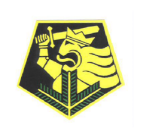 Hovintie 5 B 1  52550 Hirvensalmiwww. suur-savonsotilaspojat.yhdistysavain.fi.Toimintakertomus vuodelta 2023Yleistä	Vuoden 2023 päättyessä kiltamme 30-toimintavuotena oli jäsenmäärä 120.Jäsenmäärä kasvoi edellisvuodesta neljälläkymmenellä (40) jäsenellä Etelä-Karjan Sotilaspoikien Perinnekilta ry:n (purkautui 26.5.2023) jäsenten liittyessä kiltaamme. Kiltaan liittyi yksi (1) uutta kannattajajäsen ja erosi yksi (1) jäsen.Kiltamme jäsenistä yhdeksän (9) nukkui pois; Lahdenne Klaus, Haikarainen Paavo, Sairanen Sakari, Kinnunen Matti, Kuokkanen Jenny, Laitsaari Kalevi, Väisänen Viljo, Miettinen Toivo (2019), Teitto Kalevi (2022). Hallinto	Killan hallitukseen ovat vuoden 2023 aikana kuuluneet seuraavat henkilöt:
Juhani Manninen Hirvensalmi (pj), Olli-Pekka Kanninen Kuopio (varapuheenjohtaja, kiltamestari ja matkavastaava), Raimo Mikkonen Mikkeli (museovastaava), Jussi Saarinen Mikkeli (perinneasiat), Harri Häkkinen Mikkeli (museovastaava), Jukka Rönkä Mikkeli (museovastaava) ja Kalevi Laitsaari Mikkeli (perinneasiat)14.10.2023 asti. 	Hallitus on kokoontunut 3 kertaa ja käsitellyt 49 asiakohtaa.	Jalkaväkimuseon sotilaspoikaosaston vastaavina ovat toimineet Raimo Mikkonen, Jukka Rönkä ja Harri Häkkinen. Kutsuttuna killan sihteerinä ja rahastonhoitajana on toiminut Anneli Lehto. Toiminta	Vuosikokous pidettiin kokoontumisrajoitusten puitteissa 21.4.2023 klo 18.00 Upseerikerholla, paikalla oli neljätoista (14) killan jäsentä.Vuosijuhlaa ei edelleenkään pidetty koronaepidemian varotoimenpiteitä noudattaen.	Osallistuimme Perinneliiton liitokokoukseen Hämeenlinnassa. Olli-Pekka Kanninen jatkaa Perinneliiton varatoiminnantarkastajana. Kiltapuheenjohtaja Juhani Manninen jatkaa Sotilaspoikien Perinneliiton puheenjohtajana tultuaan valituksi Nokialla vuonna 2021 kolmivuotiskaudeksi tehtävään.Osallistuimme Itsenäisyyspäivän ja Museoiden Yön tapahtumaan Jalkaväkimuseolla esittelemällä Sotilaspoikaosastoa.Jäsentiedotteita lähetettiin kaksi (2) kappale, joissa kerrottiin ajankohtaisista asioista mm. kiltamme hallituksen yhteystiedot ja muista liiton ja killan toimista. Jäsentiedote 2/2023 toivotettiin Etelä-Karjan Sotilaspoikien Perinnekilta ry:stä siirtyneet jäsenet tervetulleiksi kiltaamme.Kotisivujamme on ylläpidetty tapahtumien, kuvien ja artikkeleiden muodossa.Vuoden aikana olemme lähettäneet Sotilaspoikalehteen useita artikkeleita. Suuren Kiitoksen ansaitsevat yhteistyökumppanit Etelä-Savon Aluetoimisto, Rakuunasoittokunta ja eri maanpuolustusjärjestöt muiden yhteistyökumppaneiden ohessa unohtamatta kiltamme toimintoja tukeneita yhteisöjä ja henkilöitä. Toimintakauden tapahtumia ja toimintoja rajoitti vähin erin laantuva koronaepidemiat.Menetyksenä koimme kiltahallituksemme ainoan oikean sotilaspojan Kalevi Laitsaaren poisnukkumisen.Edustus 	Killan hallitus ja sen jäsenet ovat yhdessä ja erikseen osallistuneet eri järjestöjen ja yhteisöjen kutsumiin tilaisuuksiin.Puheenjohtaja ja varapuheenjohtaja osallistuivat Perinneliiton liittopäiville Hämeenlinnassa. Olemme tervehtineet yhteistyökumppaneitamme heidän vuosipäivinään.Killan jäseniä on muistettu merkkipäivinä onnittelukortein ja merkkipaalulla Sotilaspoikalehdessä sekä muistettu edesmenneitä kutsun käydessä.	Mikkelissä 19. tammikuuta 2024 Hallitus	